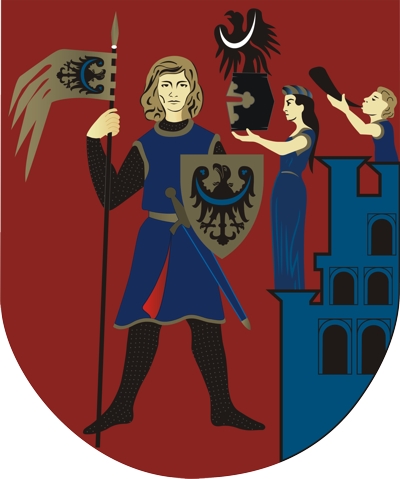 Zgodnie z przyjętą uchwałą nr XXI/505/20 Sejmiku Województwa Dolnośląskiego 
z dnia 16 lipca 2020 r. w sprawie przyjęcia programu ochrony powietrza dla strefy 
w województwie dolnośląskim, w których w 2018 r. zostały przekroczone poziomy dopuszczalne i docelowe substancji w powietrzu wraz z planem działań krótkoterminowych osoby fizyczne, będące użytkownikiem kotła na paliwo stałe o mocy do 1,0 MW są zobowiązane do wymiany nieefektywnego źródła ciepła na: przyłącze do sieci gazowej, Odnawialne Źródło Energii, kocioł węglowy spełniający wymagania normy ekoprojektu, kocioł na biomasę spełniający normy ekoprojektu, kocioł na pellet spełniający normy ekoprojektu, ogrzewanie elektryczne, ogrzewanie olejowe. W przypadku wątpliwości skontaktuj się z pracownikiem Urzędu Gminy Głogów 
pod nr tel. 76 836 55 58, 76 836 55 66. Adres budynku ……………………………………………………………………………Imię i nazwisko wypełniającego zgłoszenie………………………………………………Rodzaj budynku:Jednorodzinny (w tym w zabudowie bliźniaczej i szeregowej) □Wielorodzinny □Wszystkich lokali mieszkalnych □Wybranych lokali mieszalnych □- liczba lokali objętych zgłoszeniem: ………….- numer lokalu objętego zgłoszeniem: …………Rodzaj zlikwidowanego źródła ogrzewania (zaznacz właściwe):Kocioł pozaklasowy* - szt. □ wpisz rodzaj paliwa(1): ……………………………….Kocioł klasy 3  - szt. □ wpisz rodzaj paliwa(1): ………………………………………Kocioł klasy 4  - szt. □ wpisz rodzaj paliwa(1): ………………………………………Kominek - szt. □ wpisz rodzaj paliwa(1): ……………………………………………..Koza - szt. □ wpisz rodzaj paliwa(1): …………………………………………………Piec kaflowy - szt. □ wpisz rodzaj paliwa(1): …………………………………………Trzon kuchenny - szt. □ wpisz rodzaj paliwa(1): ……………………………………..Pieckokuchnia - szt. □ wpisz rodzaj paliwa(1): ………………………………………Kuchnia węglowa - szt. □ wpisz rodzaj paliwa(1): ……………………………………Inne …………………………………………………………………………………….Rodzaj nowego źródła ogrzewania (zaznacz właściwe): Kocioł klasy 5 - szt. □ wpisz rodzaj paliwa(1): ……………………………………..Kocioł klasy 5 z normą ekoprojekt  - szt. □ wpisz rodzaj paliwa(1): ………………..Kocioł gazowy – szt. □Kocioł olejowy – szt. □ Pompa ciepła  - szt. □ wpisz typ(2): ………………………………………………….Piec elektryczny  - szt. □ wpisz sposób zasilania(3): ………………………………..Inne (np. maty grzewcze, kocioł zgazowujący drewno, itp. …) wpisz rodzaj: …………..…………………………………………………………………………….Powierzchnia ogrzewana budynku/lokalu (m2): …………………………………………Termin dokonania wymiany: miesiąc…………….…….………….., rok…………..……Całkowity koszt wymiany źródła ciepła (PLN): ………………………………………… W przypadku uzyskania dofinansowania wskaż źródło: □ WFOŚIGW, □Budżet Gminy, □ UE, inne ………………..*-  kocioł bez oznaczenia oraz klasy I i II,– biomasa, pellet, drewno, węgiel kamienny, ekogroszek, – powietrzna (typ: powietrze-woda, powietrze-powietrze), gruntowa, wodna (typ: elektryczna, olejowa, gazowa), wylotowa, hybrydowa,– np.: zasilanie z odnawialnych źródeł energii - panele fotowoltaiczne.Zgodnie z art. 13 ust. 1 i ust. 2 Rozporządzenia Parlamentu Europejskiego i Rady (UE) 2016/679 z dnia 27 kwietnia 2016 r. w sprawie ochrony osób fizycznych w związku z przetwarzaniem danych osobowych i w sprawie swobodnego przepływu takich danych oraz uchylenia dyrektywy 95/46/WE (RODO) ,informujemy że:Administratorem Pani/Pana danych osobowych jest: Wójt Gminy Głogów ul. Piaskowa 1; 67-200 Głogów 
tel. +48 76 836 55 55,  W sprawach związanych z Pani/Pana danymi osobowymi proszę kontaktować się z Inspektorem Ochrony Danych (IOD):  iodo@gminaglogow.pl Pani/Pana dane osobowe będą przetwarzane w celu przeprowadzenia inwentaryzacji wszystkich źródeł ogrzewania budynków na terenie Gminy Głogów.Podstawą przetwarzania danych osobowych jest art. 6 ust. 1 lit. e RODO - przetwarzanie jest niezbędne do wykonania zadania realizowanego w interesie publicznym lub w ramach sprawowania władzy publicznej powierzonej administratorowi, art. 6 ust 1 lit a RODO – zgoda dotyczy nr telefonuOdbiorca lub kategorie odbiorców: Podmioty upoważnione na podstawie zawartych umów powierzenia oraz uprawnione na mocy obowiązujących przepisów prawa.Dane przetwarzane będą przez okres oraz w zakresie wymaganym przez przepisy powszechnie obowiązującego prawa. Posiada Pani/Pan prawo do żądania od administratora dostępu do danych osobowych oraz prawo do ich sprostowania, prawo do wycofania wyrażonej zgody. Skorzystanie z prawa cofnięcia zgody nie będzie miało wpływu na przetwarzanie, które miało miejsce do momentu wycofania zgody.Ma Pani/Pan prawo do wniesienia skargi do organu nadzorczego tj. Prezesa Urzędu Ochrony Danych Osobowych 
ul. Stawki 2. 00-913 WarszawaDane osobowe nie będą przetwarzane w sposób zautomatyzowany i nie będą poddawane profilowaniu.………………………………… 				………………………………. (nr telefonu – nieobowiązkowe)                                                      (czytelny podpis)